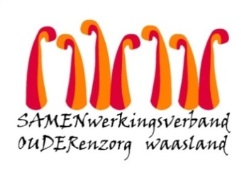 Nieuwsbrief Woonzorghuis De Ark – 19 november 2021Beste bewoner, familie, mantelzorger,Afdeling de palmtak resultaat testing woensdag 17 novemberEr zijn geen bijkomende besmettingen meer. Iedereen heeft negatief getest.Omdat er ondertussen in totaal 7 bewoners positief getest zijn op 1 afdeling waarvan 6 bewoners wonen langs de dezelfde kant (K 2.056-K 2.072) hebben we langs deze zijde een cohortzone opgericht. Op deze manier kunnen we efficiënter en veiliger werken. De verzorging van de bewoners die niet besmet zijn verloopt apart van de bewoners die wel besmet zijn. In de cohortzone is het niet mogelijk om op bezoek te komen (K 2.056-K2.072 + KV1-KV5).U kan de ergotherapeut contacteren om te bellen of videobellen met uw familie: daphne.heirman@samenouder.beWasOphalen en brengen kan op de bezoekmomenten tussen 14 en 17u: graag een mailtje op voorhand naar joke.vansteenlandt@samenouder.beResultaat screening bewoners afdeling de duif (15 november).Er heeft helaas 1  bewoner bijkomend positief getest in de graan. De bewoner wordt overgebracht naar de cohortzone op afdeling de palmtak gedurende 14 dagen.In de groep (graan) passen we verder bubbelisolatie toe. In de graan (K 1.010-1.024) is het tijdelijk niet mogelijk om op bezoek te komen.U kan de ergotherapeut contacteren om te bellen of videobellen met uw familie: annelies.groenwals@samenouder.beWasOphalen en brengen kan op de bezoekmomenten tussen 14 en 17u: graag een mailtje op voorhand naar kelly.waterschoot@samenouder.beAfdeling de regenboog: resultaat testing 17 novemberOp basis van symptomen van 1 van de bewoners werden alle bewoners getest. Goed nieuws want de bewoner met symptomen heeft negatief getest. De resultaten van de andere bewoners kunnen nog enige tijd op zich laten wachten gezien de drukte in het labo.Niemand heeft symptomen dus we gaan ervan uit dat iedereen negatief test. Dus geen nieuws is goed nieuws. We testen alle bewoners en medewerkers op maandag 22 novemberVerdere maatregelen blijven van kracht tot het resultaat van de testing van 22 november gekend is (woensdag 24 november). We houden u verder op de hoogte.  Aarzel niet ons te contacteren indien u nog vragen heeft ( els.vanverre@samenouder.be).Met vriendelijke groet,Els Van Verre
Dagelijks verantwoordelijke